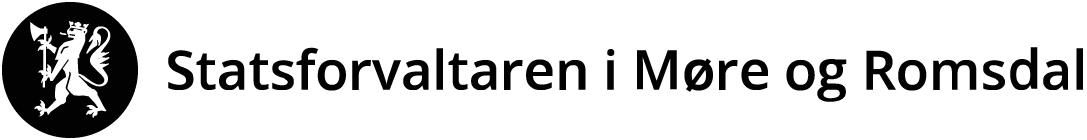 SØKNADSSKJEMA FOR MUDRING, DUMPING OG UTFYLLING I SJØ OG VASSDRAGGenerell informasjonSøkjar (tiltakshavar)Kontaktperson (søkjar eller konsulent)Ansvarleg entreprenør (dersom kjend)Skildring av tiltaketType tiltak (sett kryss):					b) Lokalisering:(*) Andre aktivitetar kan vere t.d. peling, sprenging eller strandkant-/sjødeponi. Grei ut:_____________________________________________________________________________________________________________________________________________________________________________________________________________________________________________Lokale tilhøveMogleg fare for forureiningPrøvetaking av sjøbotnen (analyserapport leggjast ved søknaden)Sedimentas samansetning (nemnast i %):             Vassinnhald i massar som skal dumpast (nemnast i %):dersom ja, skildre tiltak som skal gjerast mot støyplager:_____________________________________________________________________________________________________________________________________________________________________________________________________________________________________________UtfyllingsmassarHandsaming av andre myndigheiterMerk at tiltaket må vere i samsvar med gjeldande plan for at Statsforvaltaren skal kunne fatte vedtak i saka.Andre opplysningar som er relevante for saka leggjast ved søknaden.Sett kryss_________,_________		_________________Stad, dato				Søkjarens underskriftVedlegg:Utfylt søknad skrivast under og sendast til Statsforvaltaren. Når fullstendig søknad er innsend, set Statsforvaltaren i verk ei høyring av søknaden. Søknaden vert kunngjort på Statsforvaltaren si nettside og eventuelt i lokalavis. Kopi av søknad vert send til relevante høyringspartar. Obligatoriske høyringspartar er lista opp nedanfor. Sett kryss dersom kopi allereie er send, eller uttale allereie er henta inn, frå desse. Eventuelle føreliggjande uttaler leggjast ved søknaden.PARTANE FÅR EI FRIST PÅ 4 VEKER FOR Å SENDE STATSFORVALTAREN EI UTTALE TIL SØKNADEN.NamnAdresseE-postNamnAdresseTelefonE-postNamnAdresseTelefonMudring frå landKommuneMudring frå fartøyNamn på stadDumpingGnr./bnr.UtfyllingKoordinatar UTM32, x:UTM32, y:Anna (*)(ved dumping)c) Føremålet med tiltaket:c) Føremålet med tiltaket:c) Føremålet med tiltaket:Årstal førre mudring:Mengde massar:Areal som omfattast av tiltaket            - må synest på kartvedlegg!- ved utfylling, nemn arealet med og utan fyllingsfotMudringsdjupne (kor djupt i sedimenta det skal mudrast):g) Tiltaksmetode ved mudring (sett kryss):g) Tiltaksmetode ved mudring (sett kryss):g) Tiltaksmetode ved mudring (sett kryss):Graving frå lekterGrabbmudringSugemudringAnnaforklar:i) Metode for transportav massane ved mudring, utfylling, etc.forklar:j) Anleggsperiode (inkl. planlagt oppstart og avslutting):k) Påverka eigedomar:k) Påverka eigedomar:Eigar:Gnr./bnr.:a) Vassdjupne før tiltaket:b) Skildring av botn- og straumtilhøva:c) Skildring av naturtilhøva:a) Finnast det kjelder til forureining i nærleiken?janeinemn kjeldene (aktive og historiske): Talet på prøvestadar (synest på kartvedlegg):Totalt tal på prøvar:Analysar (sett kryss):Analysar (sett kryss):Kvikksølv (Hg)Nikkel (Ni)Totalt organisk karbon (TOC)Bly (Pb)TBTTørrstoffKoppar (Cu)PAHKornfordelingKrom (Cr)PCBAnna (nemn nedanfor):Kadmium (Cd)Bromerte (PBDE, HBSD)Sink (Zn)Perfluorerte (PFOS)Grus:Skjelsand:Leire:Sand:Silt:Anna:d) Vil tiltaket kunne medføre støy for bustadar i nærleiken?janeia) Kva type massar skal nyttast i fyllinga:(nemn opphav/kjelde)b) Avfall i massaneFyllmassar inneheld ofte sprengtråd, skyteleiing, armeringsfiber eller liknande avfall som kan spreie seg i vassmassane og miljøet ved utfylling. Forsøpling av det marine miljøet er forbode. Sjå også kapittel 5 i rettleiaren vår.Fyllmassar inneheld ofte sprengtråd, skyteleiing, armeringsfiber eller liknande avfall som kan spreie seg i vassmassane og miljøet ved utfylling. Forsøpling av det marine miljøet er forbode. Sjå også kapittel 5 i rettleiaren vår.Fyllmassar inneheld ofte sprengtråd, skyteleiing, armeringsfiber eller liknande avfall som kan spreie seg i vassmassane og miljøet ved utfylling. Forsøpling av det marine miljøet er forbode. Sjå også kapittel 5 i rettleiaren vår.Fyllmassar inneheld ofte sprengtråd, skyteleiing, armeringsfiber eller liknande avfall som kan spreie seg i vassmassane og miljøet ved utfylling. Forsøpling av det marine miljøet er forbode. Sjå også kapittel 5 i rettleiaren vår.Er det fare for marin forsøpling i samband med tiltaket? I kva grad inneheld massane avfall?Kva tiltak skal gjerast for å hindre marin forsøpling?veit ikkjejaneia) Er tiltaket i tråd med gjeldande plan for området?Angje plangrunnlaget: Angje plangrunnlaget: Angje plangrunnlaget: Angje plangrunnlaget: janeib) Er tiltaket vurdert og eventuelt handsama etter anna lovverk i kommunen? (er svaret ja må kopi av tilbakemelding eller vedtak leggjast ved)b) Er tiltaket vurdert og eventuelt handsama etter anna lovverk i kommunen? (er svaret ja må kopi av tilbakemelding eller vedtak leggjast ved)janeic) Er tiltaket vurdert av kulturmyndigheitene? (er svaret ja må kopi av tilbakemelding eller vedtak leggjast ved)c) Er tiltaket vurdert av kulturmyndigheitene? (er svaret ja må kopi av tilbakemelding eller vedtak leggjast ved)Søkjaren er kjend med at tiltakshavar har ansvaret for at eventuelle målingar på sjøbotnen utført i tilknyting til tiltaket vert registrert i databasen Vannmiljø (kryss av for å stadfeste). Søkjaren er kjend med at tiltakshavar har ansvaret for at eventuelle målingar på sjøbotnen utført i tilknyting til tiltaket vert registrert i databasen Vannmiljø (kryss av for å stadfeste). Søkjaren er kjend med at det skal betalast eit gebyr for handsaming av søknaden (kryss av for å stadfeste). Jf. forureiningsforskrifta kap. 39.Søkjaren er kjend med at det skal betalast eit gebyr for handsaming av søknaden (kryss av for å stadfeste). Jf. forureiningsforskrifta kap. 39.Nr.TittelHøyringspart:Uttale allereie henta innUttale allereie henta innNTNU Vitenskapsmuseet (for Romsdal og Nordmøre)Bergen Sjøfartsmuseum (for Sunnmøre)Fiskeridirektoratet Region Midt (pb. 185 Sentrum, 5804 Bergen)Lokal hamnemyndigheitAktuell kommune v/plan- og bygningsmyndigheitAndre partar saka vedkjem (til dømes naboar, interesseorganisasjonar og velforeiningar. Listast opp nedanfor.)Andre partar saka vedkjem (til dømes naboar, interesseorganisasjonar og velforeiningar. Listast opp nedanfor.)